          СЕНСОРНОЕ ВОСПИТАНИЕ В ДИДАКТИЧЕСКИХ ИГРАХСенсорное развитие ребенка – это развитие его восприятия и формирования представлений о свойствах предметов и различных явлениях окружающего мира. Существуют следующие виды сенсорных ощущений: зрительные, слуховые, осязательные, обонятельные, вкусовые. В рамках сенсорного развития детей раннего возраста мы знакомим с такими свойствами предметов, и явлений, как цвет, форма, величина, количество, положение в пространстве.Значение сенсорного воспитания состоит в том, что оно: 
- является основой для интеллектуального развития 
- упорядочивает хаотичные представления ребенка, полученные при взаимодействии с внешним миром; 
- развивает наблюдательность; 
- готовит к реальной жизни; 
- позитивно влияет на эстетическое чувство; 
- является основой для развития воображения; 
- развивает внимание; 
- дает ребенку возможность овладеть новыми способами предметно-познавательной деятельности; 
- обеспечивает усвоение сенсорных эталонов; 
- обеспечивает освоение навыков учебной деятельности; 
- влияет на расширение словарного запаса ребенка; 
- влияет на развитие зрительной, слуховой, моторной, образной и др. видов памяти.Знакомство малышей с цветом мы начинаем с четырёх основных цветов: красного, жёлтого, зелёного и синего. Только после того, как дети научаться без труда узнавать и различать эти цвета, а также называть их, мы 
знакомим их с белым, чёрным, оранжевым и фиолетовым цветами.В уголке по сенсорике организовываем дидактические игры:                    «НАЙДИ ЕЖИКАМ КОЛЮЧКИ»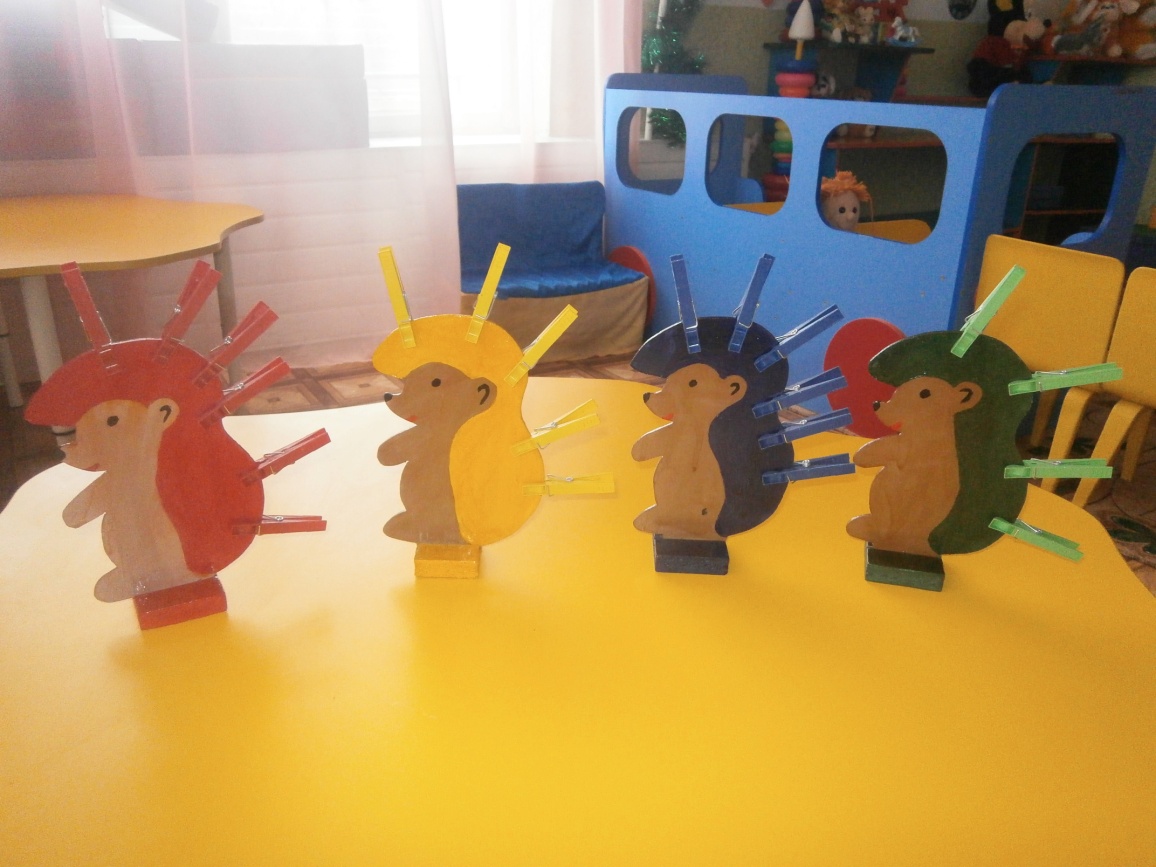                      «С КАКОГО ДЕРЕВА ЛИСТ?»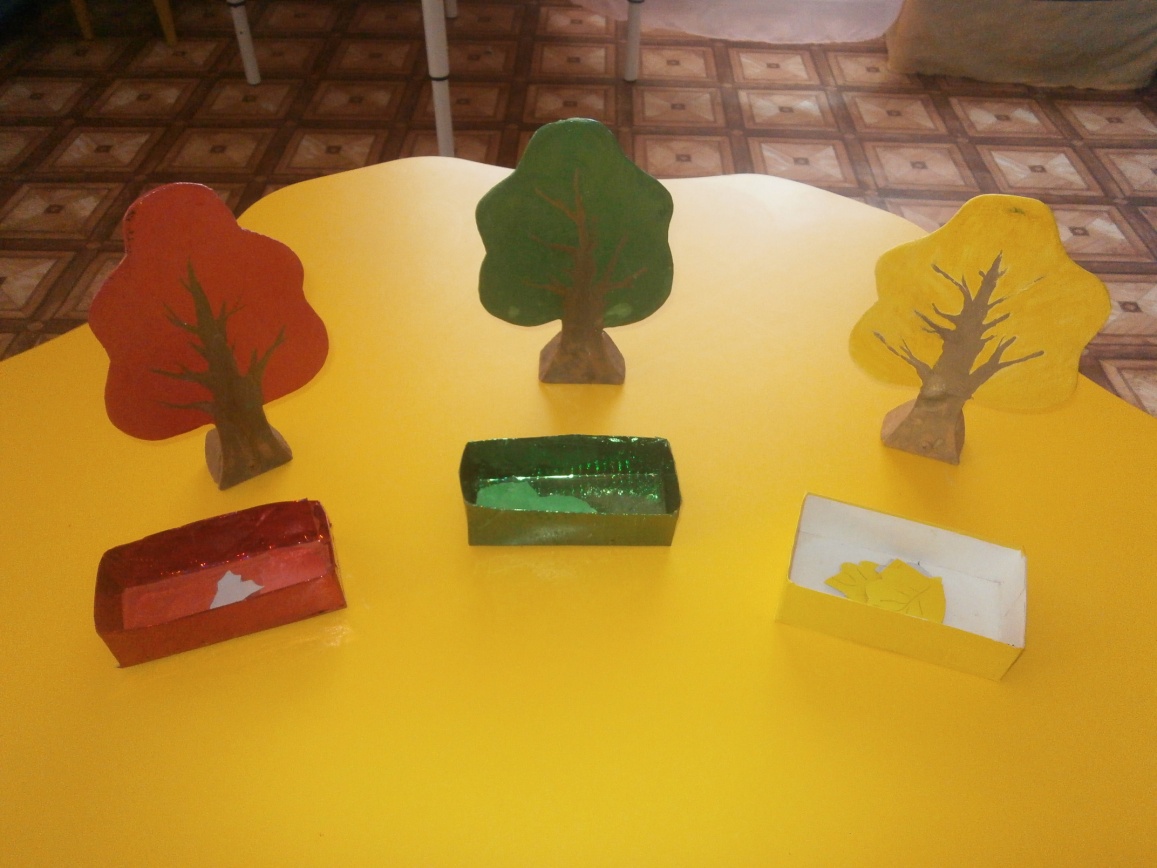                  «ПОДБЕРИ К ВАРЕЖКЕ КЛУБОЧЕК»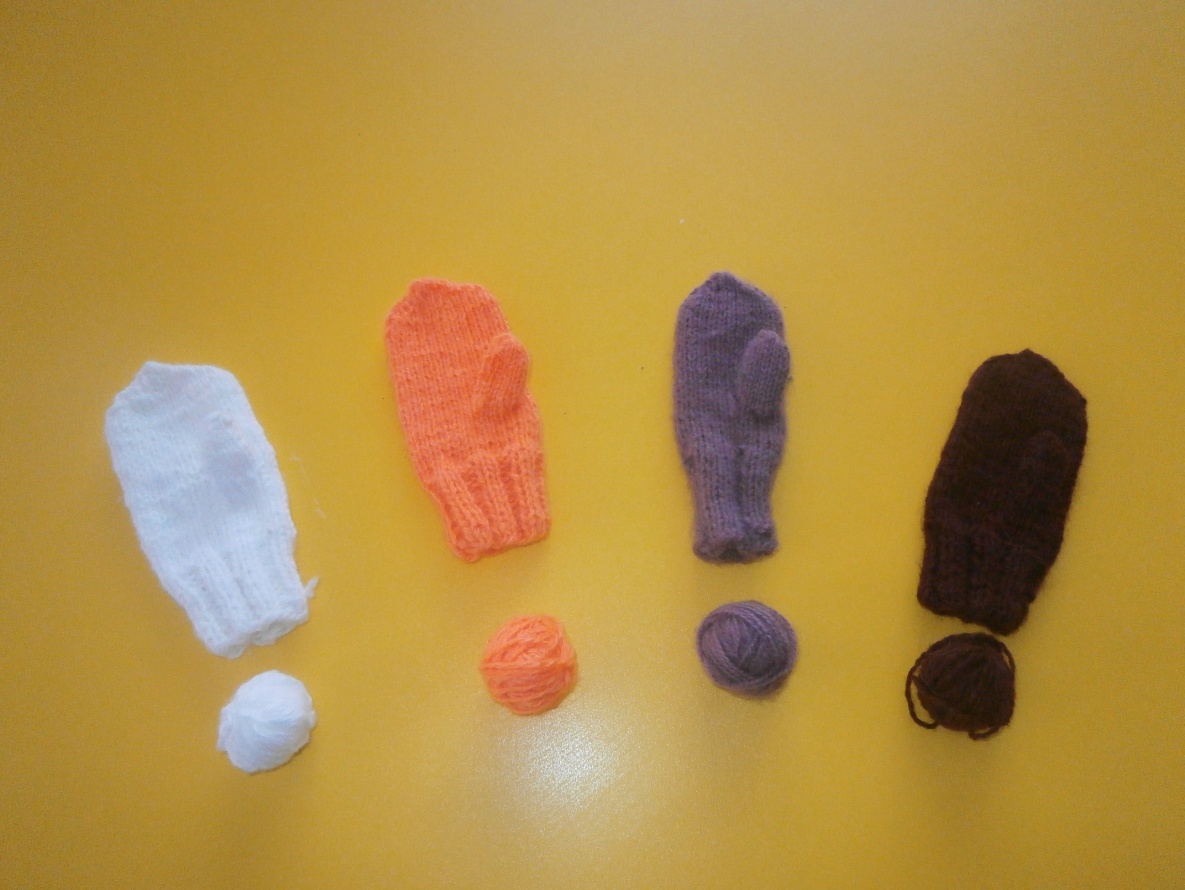                           «РАЗЛОЖИ ПО ЦВЕТУ»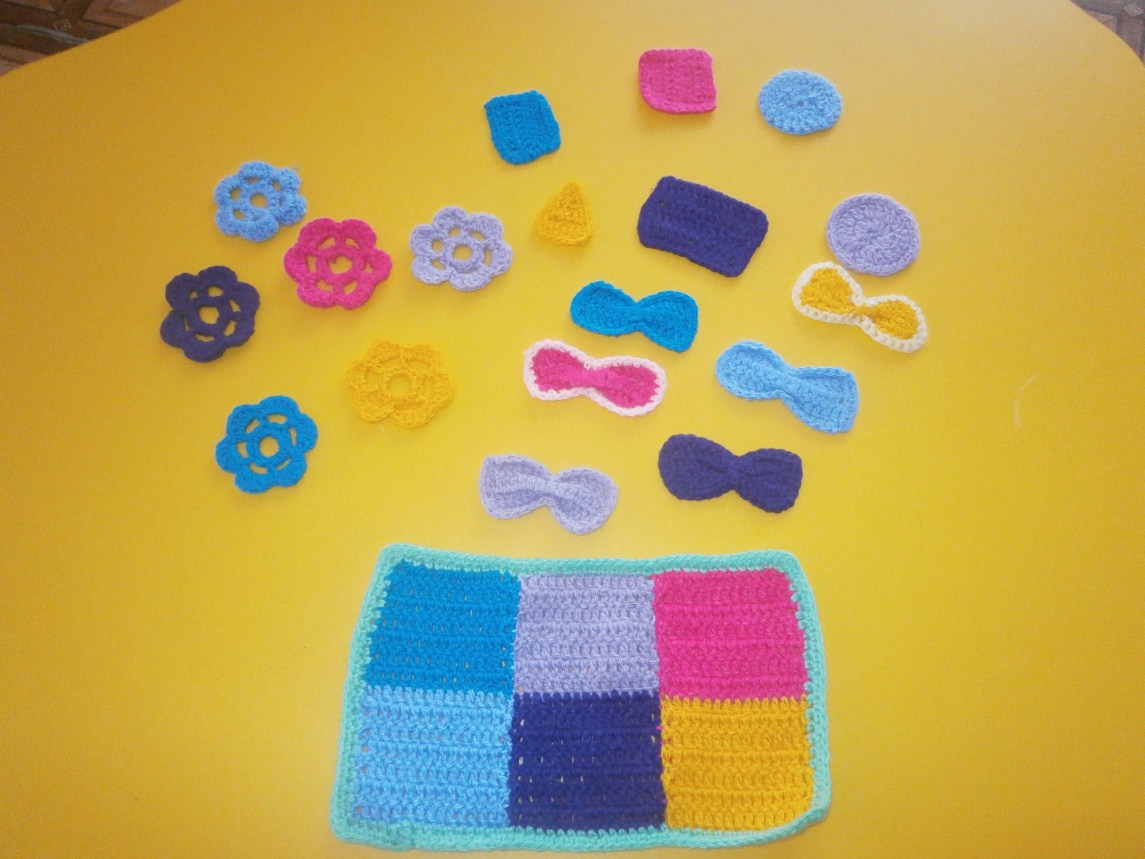                           «СПРЯЧЬ СНЕГОВИКА»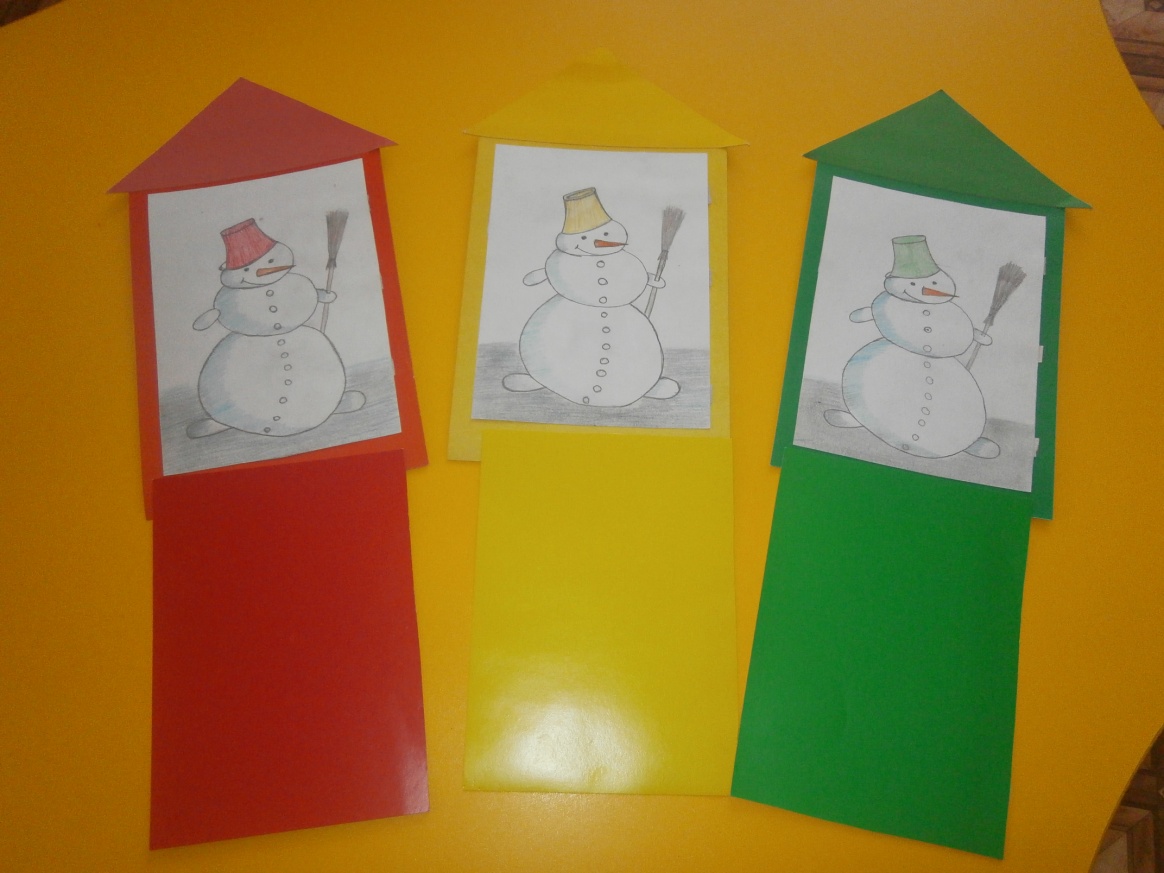                      «СОБЕРИ ЕЛОЧКУ И ГУСЕНИЦУ»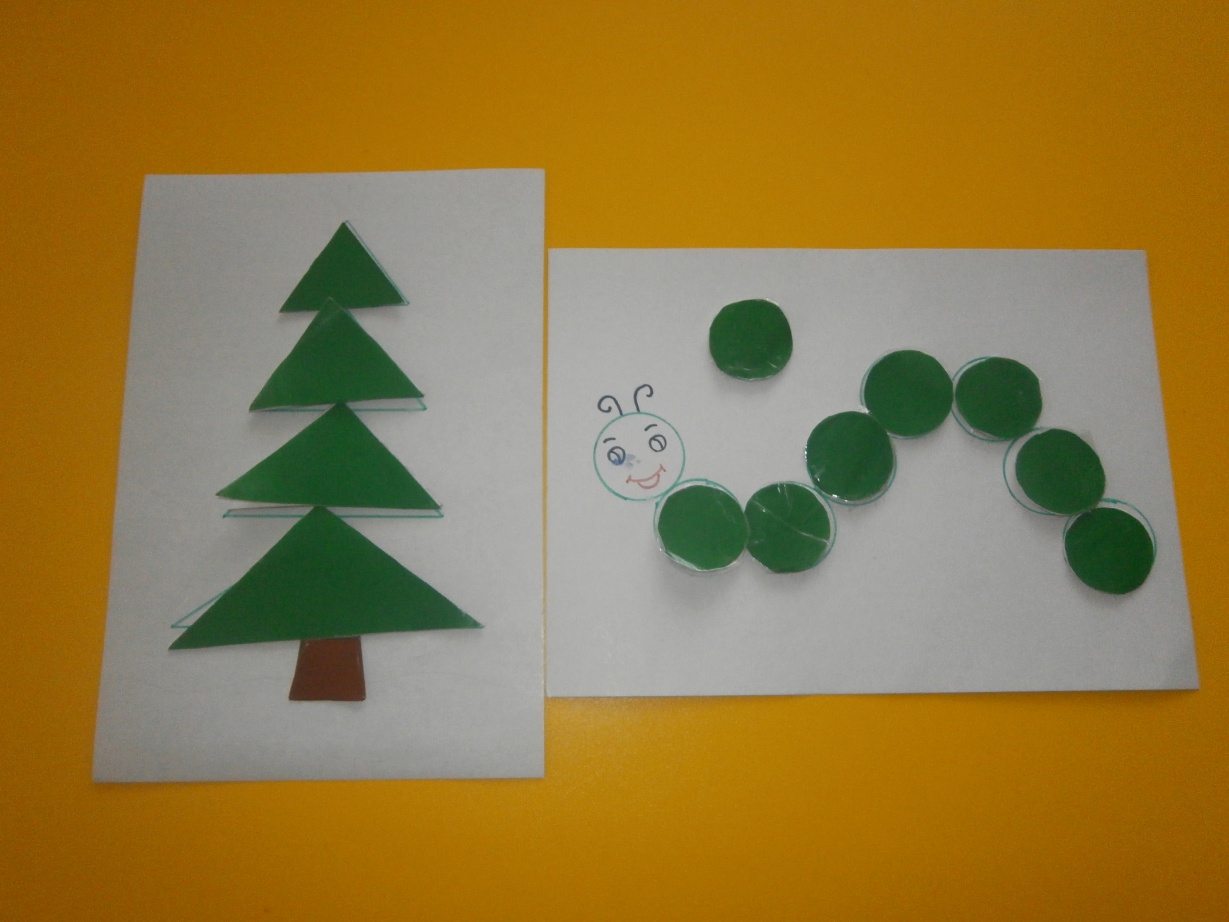                  «ПОДБЕРИ ГЛАЗКИ ПО ЦВЕТУ»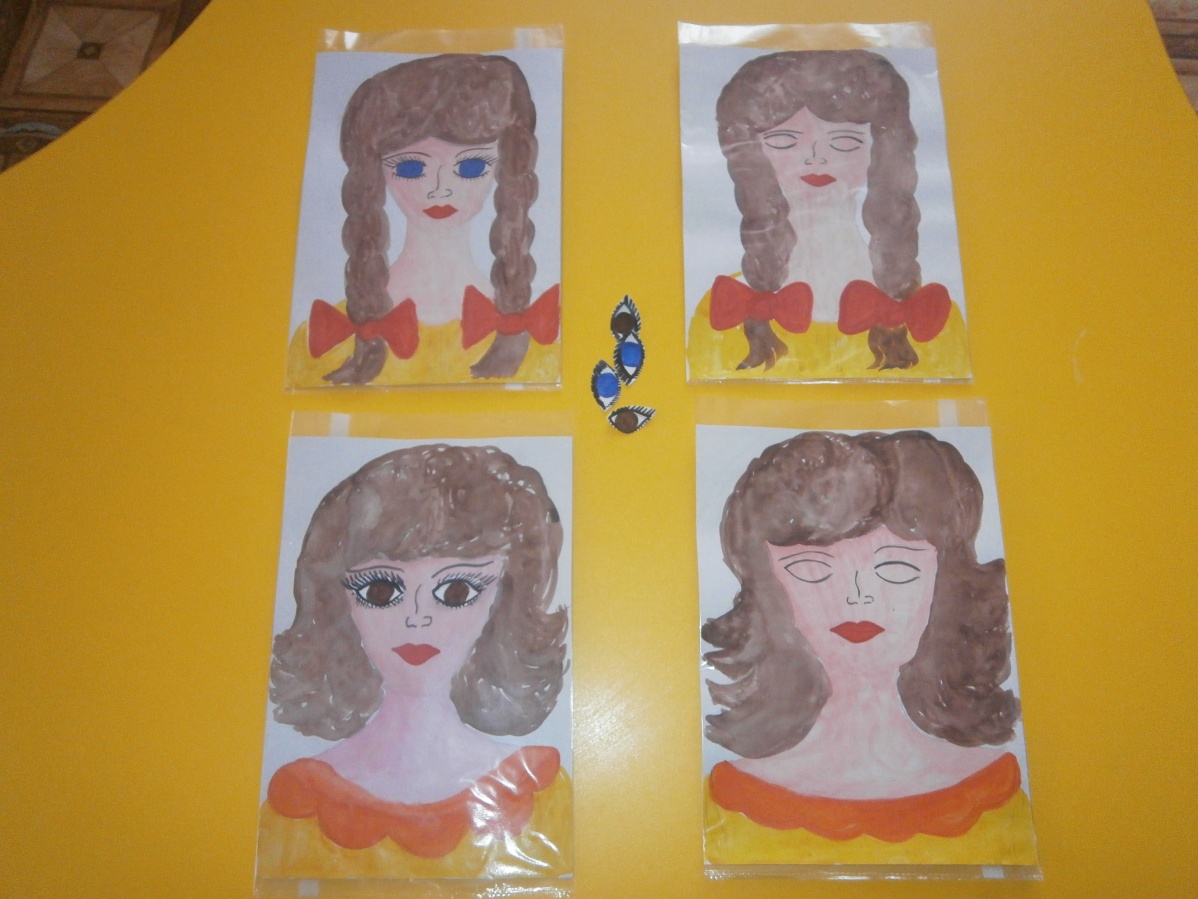                         «СОБЕРИ ПОСУДУ ПО ЦВЕТУ»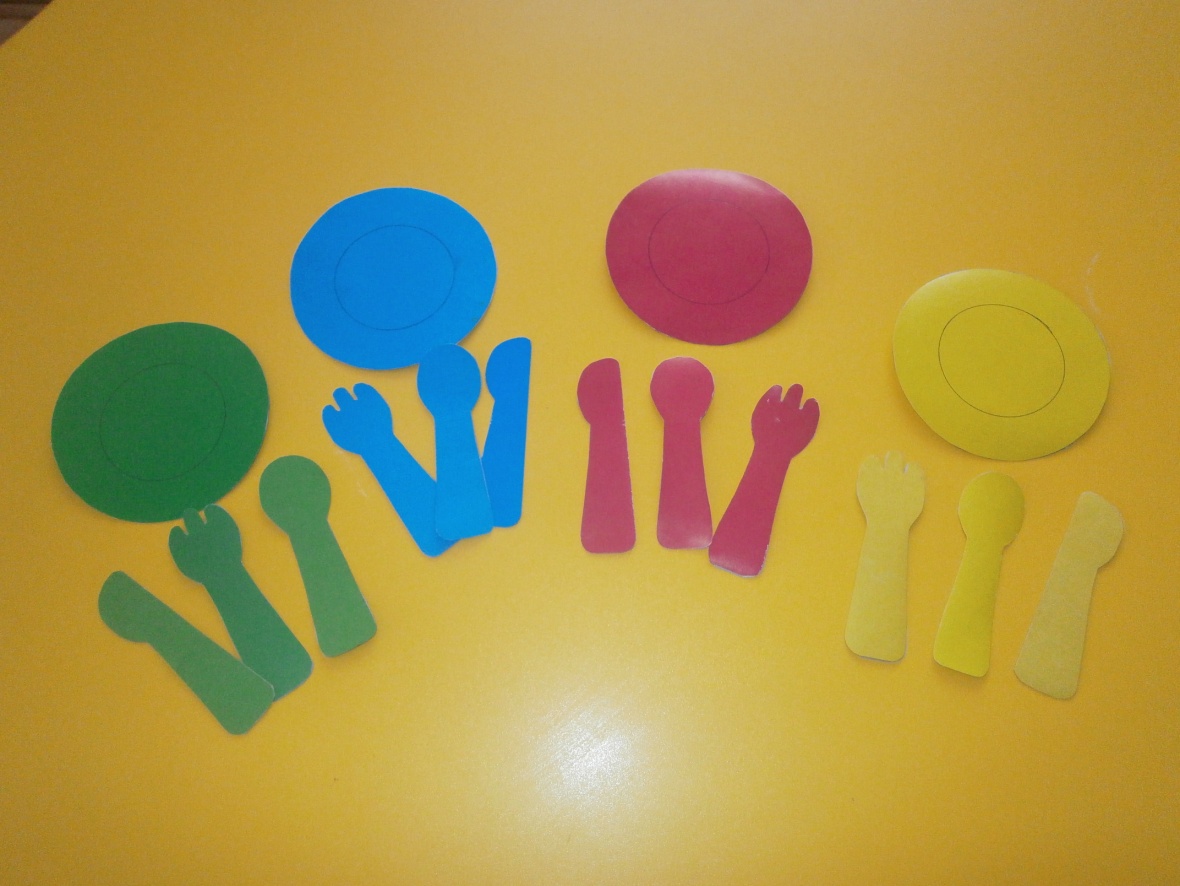                                           «САПОЖКИ»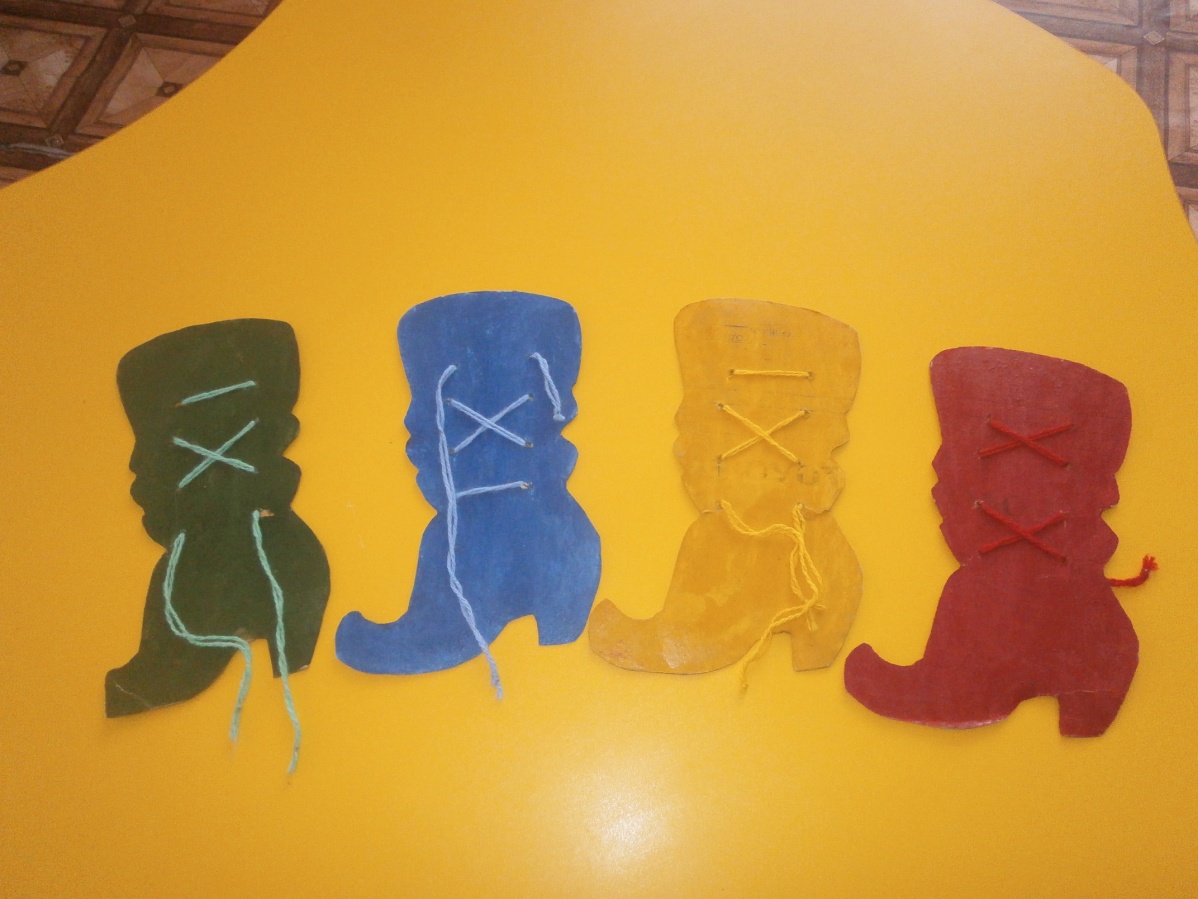                               «СОБЕРИ КАРТИНКУ»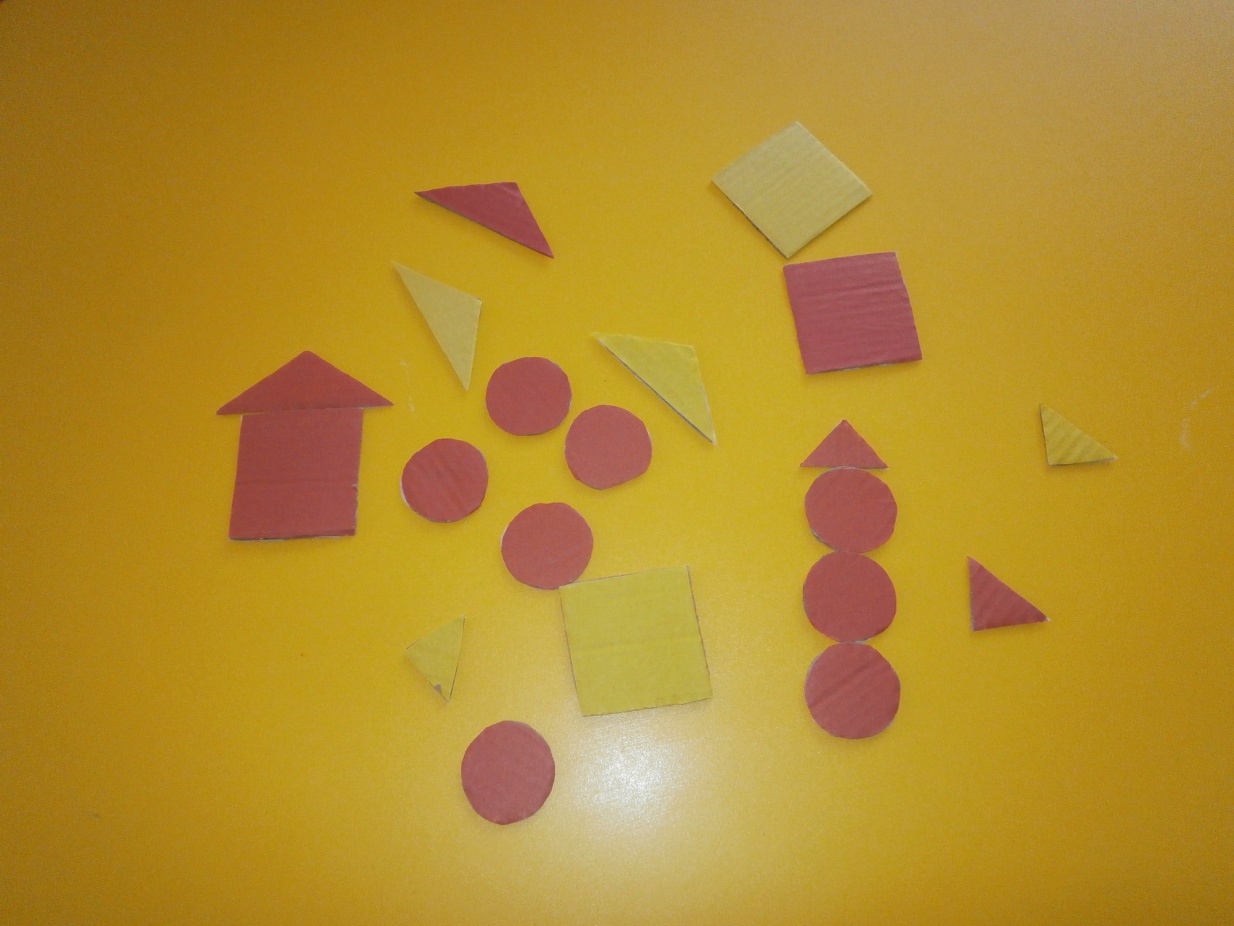                             «ГЕОМЕТРИЧЕСКОЕ ЛОТО»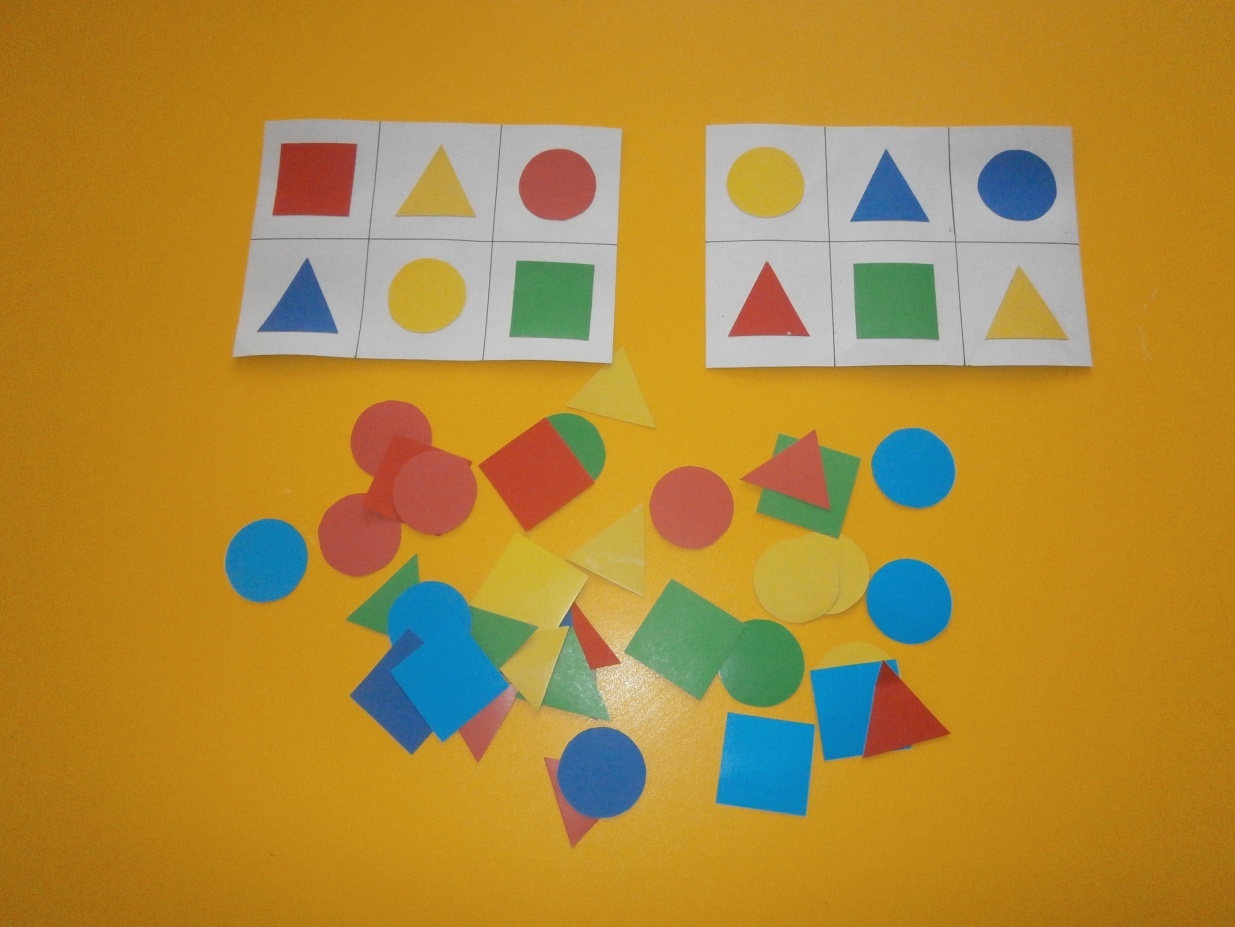 